Информацияпо проведении открытого урока.Тема урока «Создавать новый проект для новой анимации »  ГУ «Первомайская средняя школа»12 ноября 2018 года в ГУ «Первомайская средняя школа» прошел открытый урок в ІТ –кабинете на тему «Создавать новый проект для новой анимации ». Открытй урок провел учитель информатики Оспанов Д.К. На уроке приняли участие учащиеся средного звена.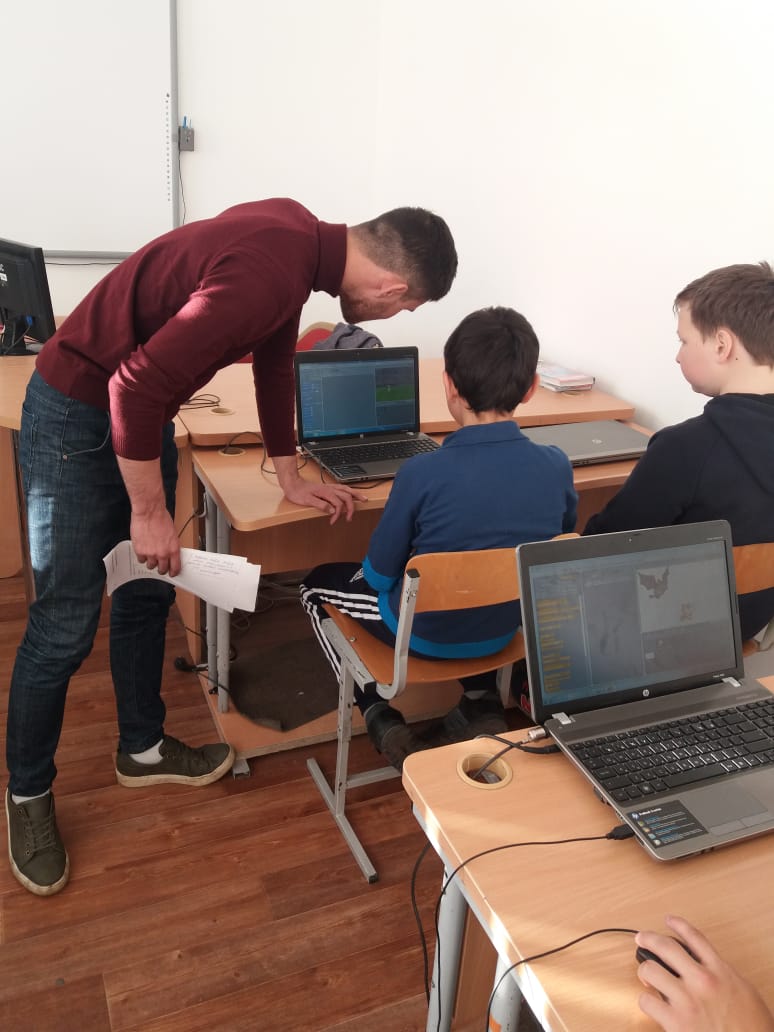 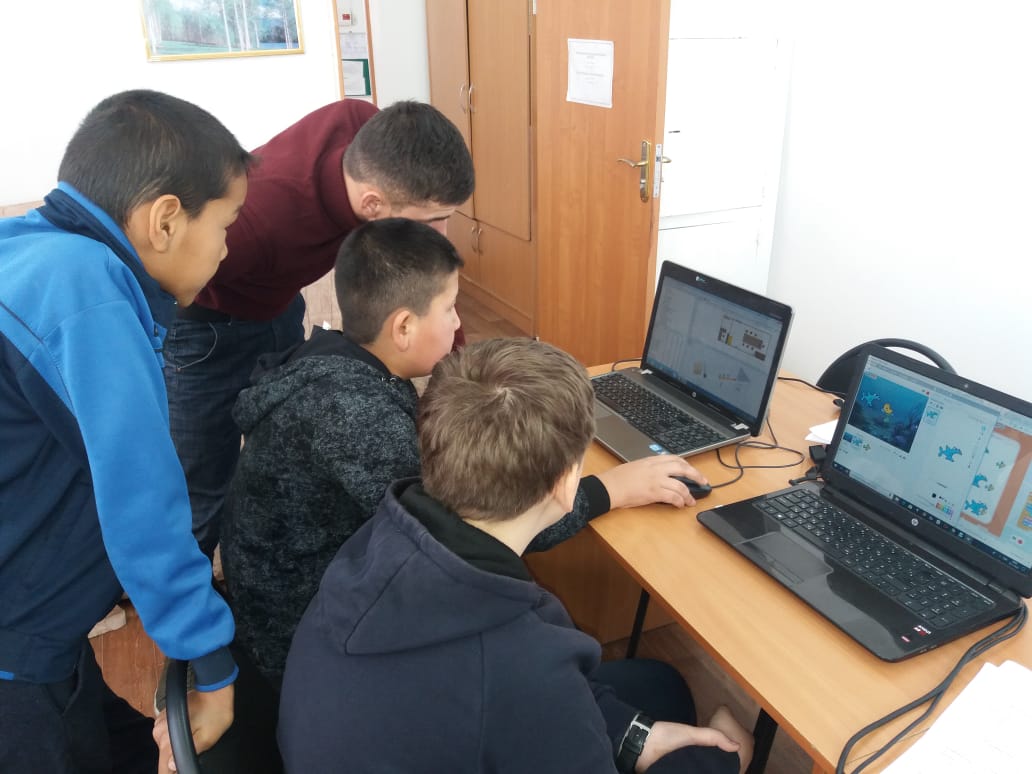 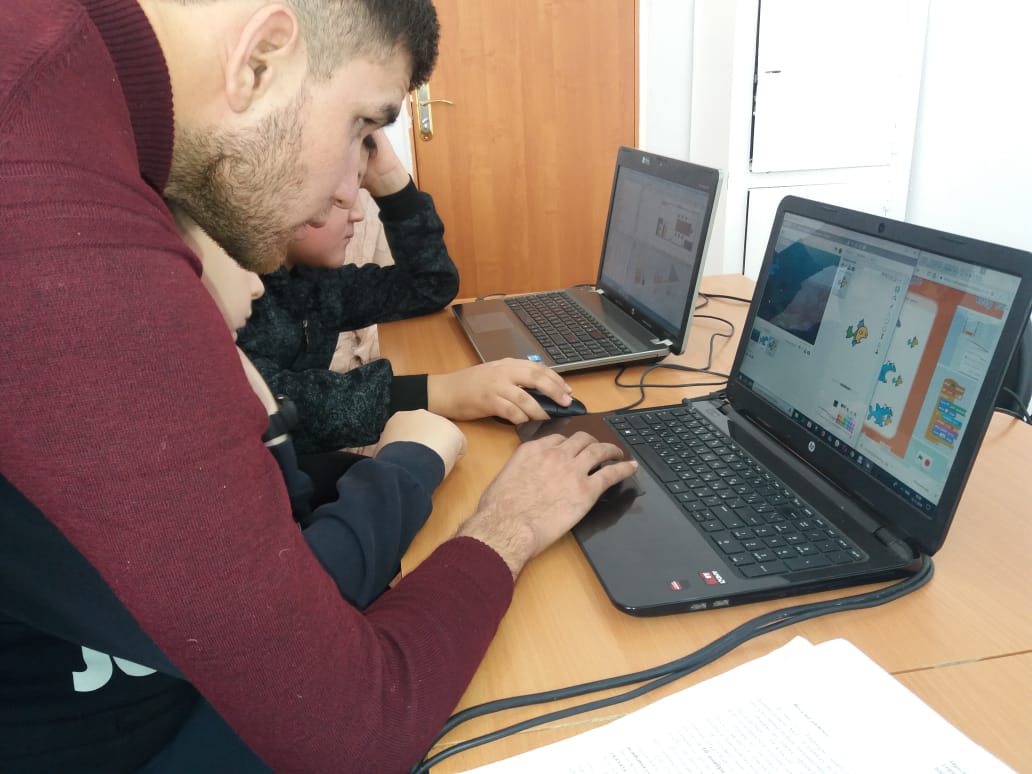 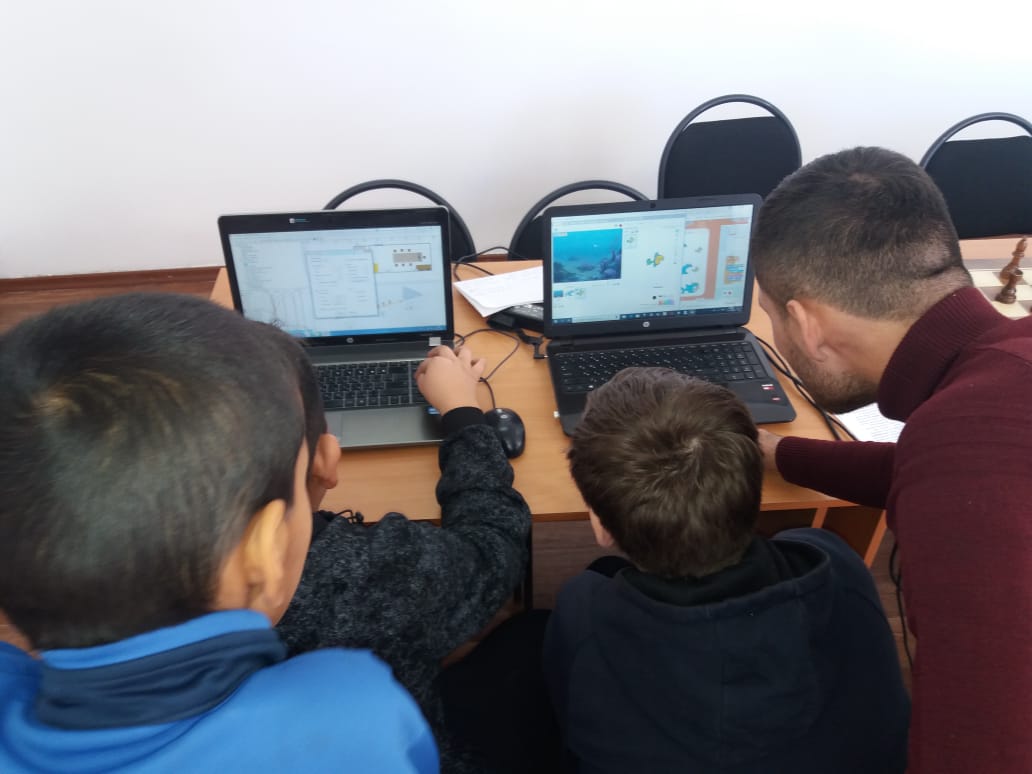 